Cycle Starter Cards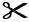 Cycle Starter Cards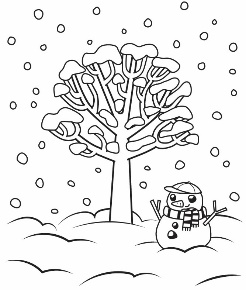 Winter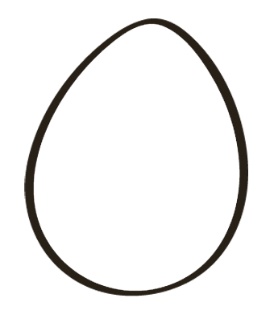 Egg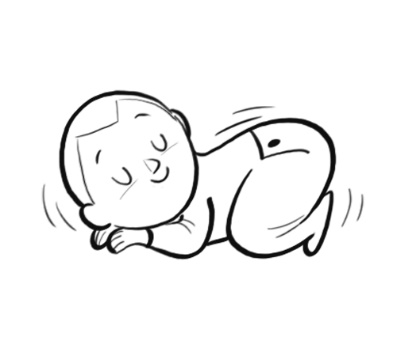 Baby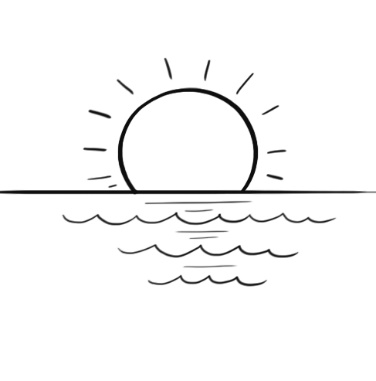 Morning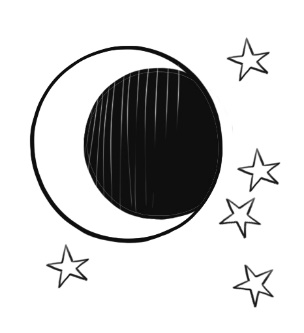 Night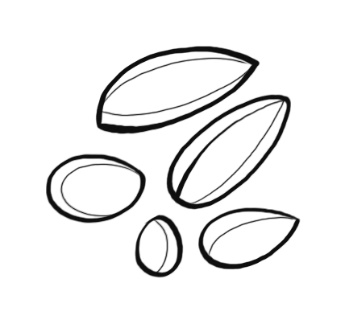 Seeds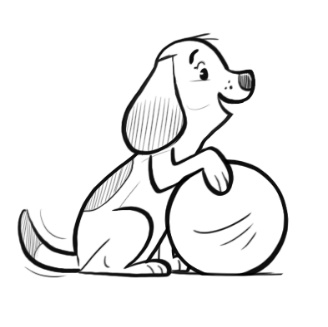 Puppy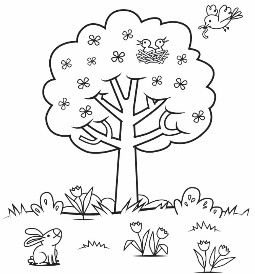 Spring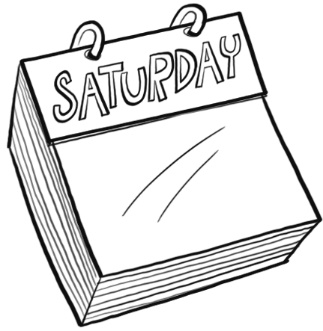 Saturday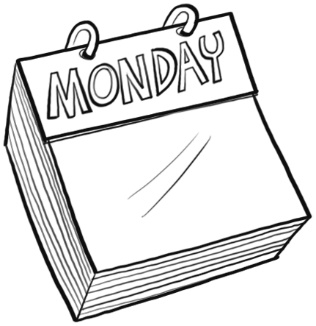 Monday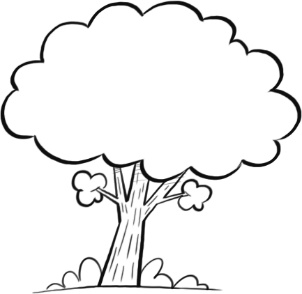 Tree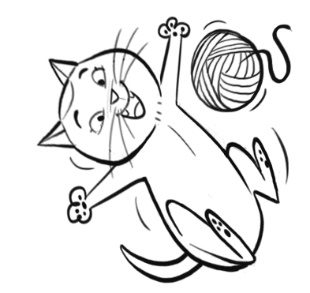 Kitten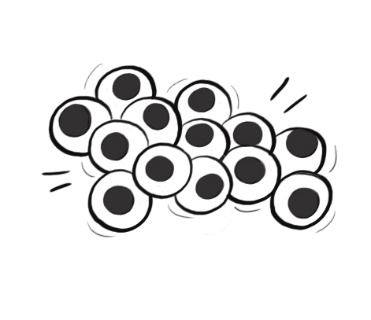 Eggs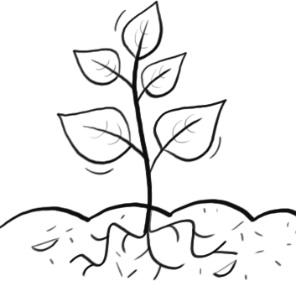 Seedling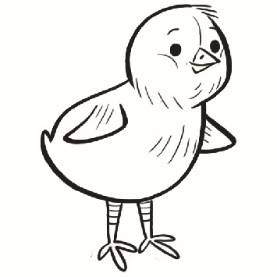 Chick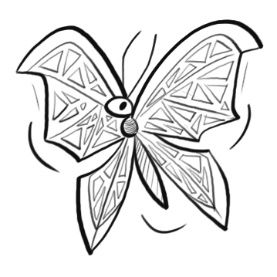 Butterfly